Министерство общего и профессионального образования Свердловской областиУправление образования Администрации Сысертского городского округаМуниципальное автономное общеобразовательное учреждение«Основная общеобразовательная школа № 14» г. Сысерть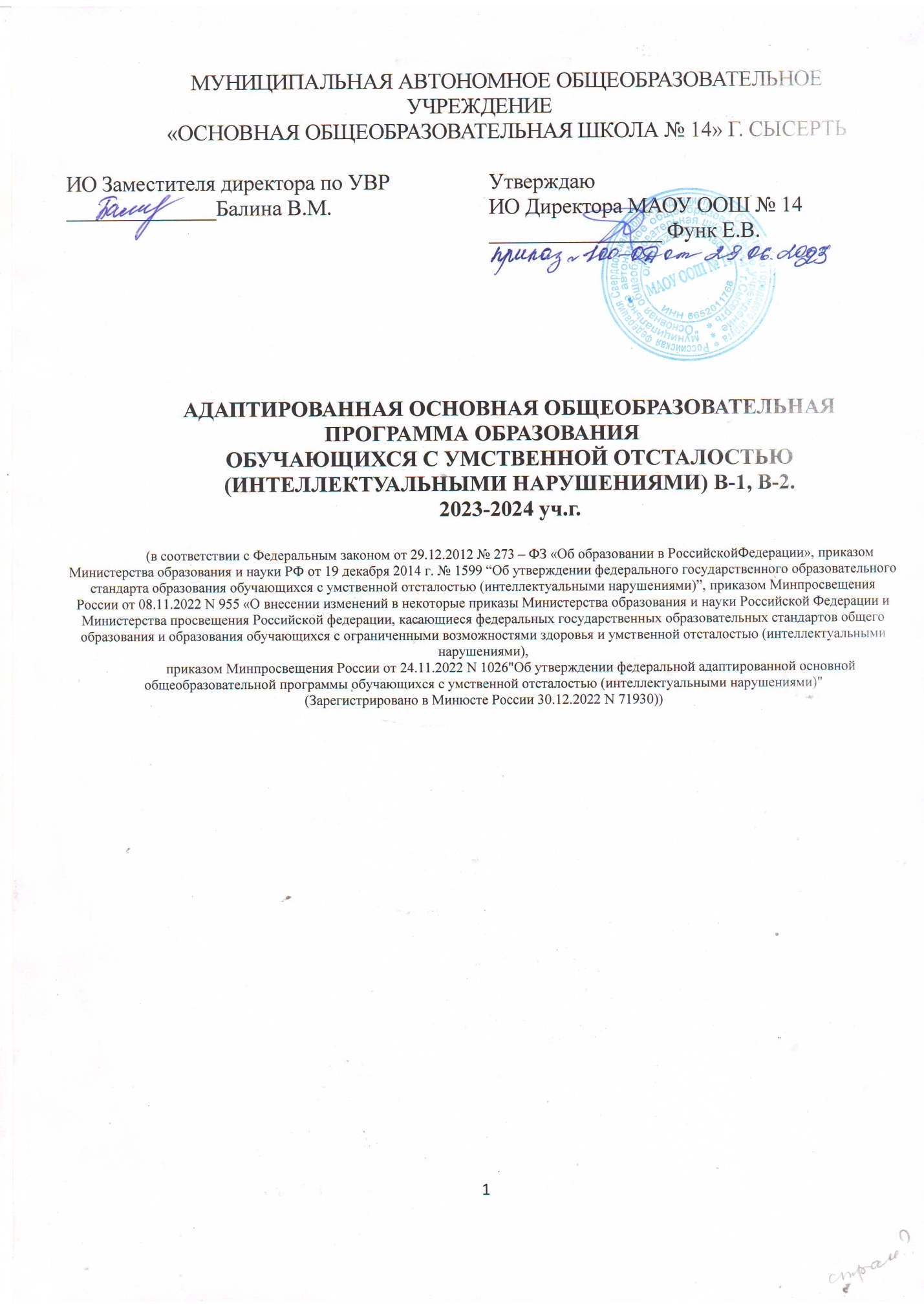 АДАПТИРОВАННАЯ РАБОЧАЯ ПРОГРАММА ПО УЧЕБНЫМ ПРЕДМЕТАМ (КРАЕВЕДЕНИЕ, МУЗЫКА) ДЛЯ 5 КЛАССА, ДЛЯ ОБУЧАЮЩИХСЯ  С УМСТВЕННОЙ ОТСТАЛОСТЬЮ (ИНТЕЛЛЕКТУАЛЬНЫМИ НАРУШЕНИЯМИ) 1 ВАРИАНТ(ФАООП вариант 1)Составитель: Ефремова А.А.Сысерть, 2023Рабочая программа учебного предмета КраеведениеПрограмма учебного курса «Краеведение» для 5 класса разработана на основе ФАООП УО (вариант 1 для обучающихся с легкой умственной отсталостью), утвержденной приказом Министерства просвещения России от 24.11.2022 года № 1026, соответствует Федеральному государственному образовательному стандарту образования обучающихся с умственной отсталостью (интеллектуальными нарушениями).Составлена с учетом особенностей познавательной деятельности обучающихся с умственной отсталостью, характеристики детей обучающихся в данном классе.  Наша малая родина носит несколько названий.  Мы  здесь родились, живем, учимся, работаем. Можно уехать за границу, сменить гражданство, но Родину, как мать, не выбирают, и заменить её никем нельзя. Она даётся один раз и навсегда. Цель: дать обучающимся целостное представление об историческом, этнонациональном, природном, хозяйственном своеобразии родного края, духовной и нравственной жизни, социальном опыте. Основные знания об истории своего города, родного края. Задачи:Образовательные:формировать представления о краеведении, как о предмете исторического и культурного развития общества;ознакомить с историей и современной жизнью города Сысерть, с его достопримечательностями;расширить знаний обучающихся о природе родного края, о культуре, обычаях и традициях народа проживающего на территории Свердловской области.Воспитательные:формировать уважительное, бережное отношения к историческому наследию своего края, его истории, культуре;воспитывать любовь к природе и формировать навыки экологически грамотного и безопасного поведения;формирование толерантности и толерантного поведения.Развивающие:развивать чувство гордости за свой родной город через знакомство со страницами его прошлого и настоящего;формирование способности и готовности к использованию краеведческих знаний и умений в повседневной жизни;стимулирование обучающихся на участия в повседневной реальной жизни своего города и школы.Коррекционные:создание условий для социальной адаптации и профессионального самоопределения;изучения истории края через рассказы и беседы сотрудников школы, совместное чтение краеведческой литературы, книг местных писателей, экскурсий, просмотра видеофильмов; В программе обозначены два уровня умений: минимальный и достаточный.Программа рассчитана на 1 год обучения, 34 часа (1 час в неделю)Формы организации учебной деятельности: фронтальная, индивидуальная групповая.Методы организации учебной деятельности: словесные (рассказ,беседа), наглядный (иллюстраций, демонстраций), практические (упражнения, работы, игры)Предметные результаты обученияСодержание учебного предметаКалендарно-тематическое планированиеРабочая программа учебного предмета МузыкаПояснительная запискаПрограмма учебного курса «Музыка» для 5 класса разработана на основе ФАООП УО (вариант 1 для обучающихся с легкой умственной отсталостью), утвержденной приказом Министерства просвещения России от 24.11.2022 года № 1026, соответствует Федеральному государственному образовательному стандарту образования обучающихся с умственной отсталостью (интеллектуальными нарушениями).Составлена с учетом особенностей познавательной деятельности обучающихся с умственной отсталостью, характеристики детей обучающихся в данном классе.   «Музыка» - учебный предмет, предназначенный для формирования у обучающихся с умственной отсталостью (интеллектуальными нарушениями) элементарных знаний, умений и навыков в области музыкального искусства, развития их музыкальных способностей, мотивации к музыкальной деятельности.Цель: Приобщение к музыкальной культуре обучающихся с умственной отсталостью (интеллектуальными нарушениями) как к неотъемлемой части духовной культуры.Задачи учебного предмета «Музыка»:накопление первоначальных впечатлений от музыкального искусства и получение доступного опыта (овладение элементарными знаниями, слушательскими и доступными исполнительскими умениями).приобщение к культурной среде, дающей обучающемуся впечатления от музыкального искусства, формирование стремления и привычки к слушанию музыки, посещению концертов, самостоятельной музыкальной деятельности и др.развитие способностей получать удовольствие от музыкальных произведений, выделение собственных предпочтений в восприятии музыки, приобретение опыта самостоятельной музыкальной деятельности.формирование простейших эстетических ориентиров и их использование в организации обыденной жизни и праздника.развитие восприятия, в том числе восприятия музыки, мыслительных процессов, певческого голоса, творческих способностей обучающихся.Коррекционная направленность учебного предмета «Музыка» обеспечивается композиционностью, игровой направленностью, эмоциональной дополнительностью используемых методов. Музыкально-образовательный процесс основан на принципе индивидуализации и дифференциации процесса музыкального воспитания, комплексности обучения, доступности, систематичности и последовательности, наглядности.В программе обозначены два уровня умений: минимальный и достаточный.Программа рассчитана на 1 год обучения, 34 часа (1 час в неделю).Формы организации учебной деятельности: фронтальная, индивидуальная групповая.Методы организации учебной деятельности: словесные (рассказ,беседа), наглядный (иллюстраций, демонстраций), практические (упражнения, работы, игры)Предметные результаты учебного предметаСодержание учебного предметаВ содержание программы входит овладение обучающимися с умственной отсталостью (интеллектуальными нарушениями) в доступной для них форме и объеме следующими видами музыкальной деятельности: восприятие музыки, хоровое пение, элементы музыкальной грамоты, игра на музыкальных инструментах детского оркестра. Содержание программного материала уроков состоит из элементарного теоретического материала, доступных видов музыкальной деятельности, музыкальных произведений для слушания и исполнения, вокальных упражнений. Календарно-тематическое планированиеМинимальный уровеньДостаточный уровеньпонимать наиболее доступные исторические факты;использовать часть понятий в активной речи;уметь последовательно отвечать на вопросы, выбирать правильный ответ из ряда предложенных вариантов;использовать помощь учителя  при выполнении учебных задач, уметь самостоятельно исправлять ошибки;усвоить элементы контроля учебной деятельности (с помощью памяток, инструкций, опорных схем);адекватно реагировать на оценку учебных действий.знать изученные понятия и иметь представления по всем  разделам программы;использовать усвоенные исторические понятия в самостоятельных высказываниях;участвовать в беседах по основным темам программы;высказывать собственные суждения и личностное отношение к изученным фактам;понимать содержание учебных заданий, выполнять их самостоятельно или с помощью учителя;владеть элементами самоконтроля при выполнении заданий;владеть элементами оценки и самооценки;проявлять интерес к изучению истории.Личностные результатыЛичностные результатыОсознание себя как гражданина России; формирование чувства гордости за свою РодинуОсознание себя как гражданина России; формирование чувства гордости за свою РодинуФормирование уважительного отношения к иному мнению, истории и культуре других народовФормирование уважительного отношения к иному мнению, истории и культуре других народовОвладение начальными навыками адаптации в динамично изменяющемся и развивающемся миреОвладение начальными навыками адаптации в динамично изменяющемся и развивающемся миреОвладение социально-бытовыми навыками, используемыми в повседневной жизниОвладение социально-бытовыми навыками, используемыми в повседневной жизниСпособность к осмыслению социального окружения, своего места в нем, принятие соответствующих возрасту ценностей и социальных ролей.Способность к осмыслению социального окружения, своего места в нем, принятие соответствующих возрасту ценностей и социальных ролей.Способность к осмыслению картины мира, ее временно-пространственной организации; формирование целостного, социально ориентированного взгляда на мир в его органичном единстве природной и социальной частейСпособность к осмыслению картины мира, ее временно-пространственной организации; формирование целостного, социально ориентированного взгляда на мир в его органичном единстве природной и социальной частейПроявление готовности к самостоятельной жизниПроявление готовности к самостоятельной жизниВоспитание эстетических потребностей, ценностей и чувствВоспитание эстетических потребностей, ценностей и чувствТема (тематические блоки/модули)Основное содержаниеОсновные виды деятельностиОсновные виды деятельностиТема (тематические блоки/модули)Основное содержаниеПредлагаются всем обучающимсяПредлагаются дифференцированно по микрогруппамКраеведение как наука.Теория: понятие "Краеведение"; "Краевед"; самые известные личности-  краеведы; значение краеведения; инструктажи по технике безопасности. Понятие краеведения. Воспитывать любовь к малой родине, развивать навык работы с тетрадью-учебником. Рисунок «Наш край»Обсуждение понятия краеведение, обсуждение известных личностей краеведовОбсуждение понятия краеведение, обсуждение известных личностей краеведов с помощью учителяОснование СысертиТеория: личности; история освоения; Вильгельм Иванович де Геннин; как выглядела Сысертская крепость; инструктажи по технике безопасности. Понятие малой родины. Подготовка выставки «Сысерть сегодня».Рассказ и беседа о теории освоения Сысерти самостоятельно ученикамиРассказ и беседа о теории освоения Сысерти с помощью учителяМоя родословная.Мой дом. Профессии в семье. Древо. Понятие «дом»: дом – жилище, дом – семья, дом – это место жизни человека. Изображение своего дома. Устный рассказ. Знакомство с понятиями: поколение, потомки, предки. Составление родословного древа (работа вместе с родителями).Выполнение работ по составлению родословной самостоятельно, с незначительной помощью учителяВыполнение работ по составлению родословной с помощью учителяПамятные места СысертиЧем знаменито историческое место, какое событие здесь произошлоВыделение исторических мест Сысерти с незначительной помощью учителяВыделение исторических мест Сысерти с помощью учителяШкола Сысерти.Теория: первая "цифирная" школа; женская гимназия; Современные школы города. Историческое здание первого детского сада. Современные детские сады. История школы. Возведение здания, его назначение, реконструкция в разные годы. Директор школы.  Первая учительница. Схематическое изображение здания школы и прилегающей территории. Экскурсия в школьный музейУчастие в обсуждении первых школУчастие в обсуждении первых школ с помощью учителя, наводящие вопросыПисатели и известные людиБиография писателя.  Детство, которое прошло в Сысерти.Участие в беседе о писателях городаУчастие в беседе о писателях города с помощью наводящих вопросов№ п/пРаздел. ТемаКол-во часовДата1Что изучает историко-культурное  краеведение?2Мой дом Устный рассказ.13Мой дом Изображение своего дома.14Моя родословная Знакомство с понятиями: поколение, потомки, предки.15Моя родословная Составление родословного древа (работа вместе с родителями).16Родная школа.17Родная школа. Трудовая жизнь в школе18Школьные, семейные, народные  традиции и праздники, обряды19Мой город (село)110Профессии в моей семье111Заочное путешествие по древней Сысерти112Заочное путешествие по древней Сысерти Игра «Кем я хотел бы стать?», рисунок.113Экскурсия в краеведческий музей114Наш современный город115Экскурсия по городу. Моя малая родина.116Улицы города. Быкова, Ленина, Коммуны117Улицы города. Быкова, Ленина, Коммуны. Посещение библиотеки118Отечество. Наша Родина-Россия.119О гербе, флаге и гимне России120О гербе, флаге и гимне города121Москва – столица нашей Родины122Сто народов – одна страна123Земля – общий дом для всех людей124Экскурсия по городу125Экскурсия по городу126Знакомство в важными людьми в городе127Знакомство в важными людьми в городе128Писатели города.129Растительный и животный мир города130Растительный и животный мир города. Проекты131Памятные места Сысерти132Памятные места Сысерти133Игра по итогам года134Обобщающий урок «Мой родной дом». Рисунок города будущего.1Итого- 34 ч.Минимальный уровеньДостаточный уровеньопределение характера и содержания знакомых музыкальных произведений, предусмотренных Программой;представления о некоторых музыкальных инструментах и их звучании (труба, баян, гитара);пение с инструментальным сопровождением и без него (с помощью педагога);выразительное, слаженное и достаточно эмоциональное исполнение выученных песен с простейшими элементами динамических оттенков;правильное формирование при пении гласных звуков и отчетливое произнесение согласных звуков в конце и в середине слов;правильная передача мелодии в диапазоне ре1-си1;различение вступления, запева, припева, проигрыша, окончания песни;различение песни, танца, марша;передача ритмического рисунка попевок (хлопками, на металлофоне, голосом);определение разнообразных по содержанию и характеру музыкальных произведений (веселые, грустные и спокойные);владение элементарными представлениями о нотной грамоте.самостоятельное исполнение разученных детских песен; знание динамических оттенков (форте-громко, пиано-тихо);представления о народных музыкальных инструментах и их звучании (домра, мандолина, баян, гусли, свирель, гармонь, трещотка и др.);представления об особенностях мелодического голосоведения (плавно, отрывисто, скачкообразно);пение хором с выполнением требований художественного исполнения;ясное и четкое произнесение слов в песнях подвижного характера;исполнение выученных песен без музыкального сопровождения, самостоятельно;различение разнообразных по характеру и звучанию песен, маршей, танцев;владение элементами музыкальной грамоты, как средства осознания музыкальной речи.Личностные результатыЛичностные результатыОсознание себя как гражданина России; формирование чувства гордости за свою РодинуОсознание себя как гражданина России; формирование чувства гордости за свою РодинуФормирование уважительного отношения к иному мнению, истории и культуре других народовФормирование уважительного отношения к иному мнению, истории и культуре других народовОвладение начальными навыками адаптации в динамично изменяющемся и развивающемся миреОвладение начальными навыками адаптации в динамично изменяющемся и развивающемся миреОвладение социально-бытовыми навыками, используемыми в повседневной жизниОвладение социально-бытовыми навыками, используемыми в повседневной жизниСпособность к осмыслению социального окружения, своего места в нем, принятие соответствующих возрасту ценностей и социальных ролей.Способность к осмыслению социального окружения, своего места в нем, принятие соответствующих возрасту ценностей и социальных ролей.Способность к осмыслению картины мира, ее временно-пространственной организации; формирование целостного, социально ориентированного взгляда на мир в его органичном единстве природной и социальной частейСпособность к осмыслению картины мира, ее временно-пространственной организации; формирование целостного, социально ориентированного взгляда на мир в его органичном единстве природной и социальной частейПроявление готовности к самостоятельной жизниПроявление готовности к самостоятельной жизниВоспитание эстетических потребностей, ценностей и чувствВоспитание эстетических потребностей, ценностей и чувствТема (тематические блоки/модули)Основное содержаниеОсновные виды деятельностиОсновные виды деятельностиТема (тематические блоки/модули)Основное содержаниеПредлагаются всем обучающимсяПредлагаются дифференцированно по микрогруппамВосприятие музыкиРепертуар для слушания: произведения отечественной музыкальной культуры; музыка народная и композиторская; детская, классическая, современная.Примерная тематика произведений: о природе, труде, профессиях, общественных явлениях, детстве, школьной жизни и т.д.Жанровое разнообразие: праздничная, маршевая, колыбельная песни и пр.Слушание музыки:овладение умением спокойно слушать музыку, адекватно реагировать на художественные образы, воплощенные в музыкальных произведениях; развитие элементарных представлений о многообразии внутреннего содержания прослушиваемых произведений;развитие эмоциональной отзывчивости и эмоционального реагирования на произведения различных музыкальных жанров и разных по своему характеру;развитие умения передавать словами внутреннее содержание музыкального произведения;развитие умения определять разнообразные по форме и характеру музыкальные произведения (марш, танец, песня; весела, грустная, спокойная мелодия);развитие умения самостоятельно узнавать и называть песни по вступлению; развитие умения различать мелодию и сопровождение в песне и в инструментальном произведении;развитие умения различать части песни (запев, припев, проигрыш, окончание);ознакомление с пением соло и хором; формирование представлений о различных музыкальных коллективах (ансамбль, оркестр);знакомство с музыкальными инструментами и их звучанием (фортепиано, барабан, скрипка и др.)Умеют определять жанры музыки самостоятельно.Спокойно слушают музыку, реагируют на неё, определяют части песни самостоятельно, знакомятся с разными музыкальными инструментами.Умеют определять жанры музыки с помощью учителя.Спокойно слушают музыку, реагируют на неё, определяют части песни с помощью учителя, знакомятся с разными музыкальными инструментами.Хоровое пение.Песенный репертуар: произведения отечественной музыкальной культуры; музыка народная и композиторская; детская, классическая, современная. Используемый песенный материал должен быть доступным по смыслу, отражать знакомые образы, события и явления, иметь простой ритмический рисунок мелодии, короткие музыкальные фразы, соответствовать требованиям организации щадящего режима по отношению к детскому голосуПримерная тематика произведений: о природе, труде, профессиях, общественных явлениях, детстве, школьной жизни и т.д.Жанровое разнообразие: игровые песни, песни-прибаутки, трудовые песни, колыбельные песни и пр.Слушают и поют отечественные песни.Различают темы музыкальных произведений и их жанры самостоятельно.Слушают и поют отечественные песни.Различают темы музыкальных произведений и их жанры с помощью учителя.Навык пенияобучение певческой установке: непринужденное, но подтянутое положение корпуса с расправленными спиной и плечами, прямое свободное положение головы, устойчивая опора на обе ноги, свободные руки;работа над певческим дыханием: развитие умения бесшумного глубокого, одновременного вдоха, соответствующего характеру и темпу песни; формирование умения брать дыхание перед началом музыкальной фразы; отработка навыков экономного выдоха, удерживания дыхания на более длинных фразах; развитие умения быстрой, спокойной смены дыхания при исполнении песен, не имеющих пауз между фразами; развитие умения распределять дыхание при исполнении напевных песен с различными динамическими оттенками (при усилении и ослаблении дыхания);пение коротких попевок на одном дыхании;формирование устойчивого навыка естественного, ненапряженного звучания; развитие умения правильно формировать гласные и отчетливо произносить согласные звуки, интонационно выделять гласные звуки в зависимости от смысла текста песни; развитие умения правильно формировать гласные при пении двух звуков на один слог; развитие умения отчетливого произнесения текста в темпе исполняемого произведения;развитие умения мягкого, напевного, легкого пения (работа над кантиленой - способностью певческого голоса к напевному исполнению мелодии);активизация внимания к единой правильной интонации; развитие точного интонирования мотива выученных песен в составе группы и индивидуально;развитие умения четко выдерживать ритмический рисунок произведения без сопровождения учителя и инструмента (а капелла); работа над чистотой интонирования и выравнивание звучания на всем диапазоне;развитие слухового внимания и чувства ритма в ходе специальных ритмических упражнений; развитие умения воспроизводить куплет хорошо знакомой песни путем беззвучной артикуляции в сопровождении инструмента;дифференцирование звуков по высоте и направлению движения мелодии (звуки высокие, средние, низкие; восходящее, нисходящее движение мелодии, на одной высоте); развитие умения показа рукой направления мелодии (сверху вниз или снизу вверх); развитие умения определять сильную долю на слух;развитие понимания содержания песни на основе характера ее мелодии (веселого, грустного, спокойного) и текста; выразительно-эмоциональное исполнение выученных песен с простейшими элементами динамических оттенков;формирование понимания дирижерских жестов (внимание, вдох, начало и окончание пения);развитие умения слышать вступление и правильно начинать пение вместе с педагогом и без него, прислушиваться к пению одноклассников; развитие пения в унисон; развитие устойчивости унисона; обучение пению выученных песен ритмично, выразительно с сохранением строя и ансамбля;развитие умения использовать разнообразные музыкальные средства (темп, динамические оттенки) для работы над выразительностью исполнения песен;пение спокойное, умеренное по темпу, ненапряженное и плавное в пределах mezzopiano (умеренно тихо) и mezzoforte (умеренно громко);укрепление и постепенное расширение певческого диапазона ми1 – ля1, ре1 – си1, до1 – до2.получение эстетического наслаждения от собственного пения.Умеют петь короткие песни, умеют правильно дышать во время пения,.Понимают песниУмеют петь короткие песни с помощью учителя, умеют правильно дышать во время пения,.Понимают песни с помощью учителяЭлементы музыкальной грамотыознакомление с высотой звука (высокие, средние, низкие);ознакомление с динамическими особенностями музыки (громкая ― forte, тихая ― piano);развитие умения различать звук по длительности (долгие, короткие):элементарные сведения о нотной записи (нотный стан, скрипичный ключ, добавочная линейка, графическое изображение нот, порядок нот в гамме до мажор).Определяют высоту звукаРазличают звуки по длительностиИгра на музыкальных инструментах детского оркестра.Репертуар для исполнения: фольклорные произведения, произведения композиторов-классиков и современных авторов.Жанровое разнообразие: марш, полька, вальсобучение игре на ударно-шумовых инструментах (маракасы, бубен, треугольник; металлофон; ложки и др.);обучение игре на балалайке или других доступных народных инструментах;обучение игре на фортепиано.Умеют играть на музыкальных инструментах самостоятельноУмеют играть на музыкальных инструментах с помощью учителя№ п/пТемаКол-во часовДата1Интонационное своеобразие народной музыки - распевности на нескольких звуках одного слога. Слушание: Л.Бетховен «Сурок»; М.Мусоргский «Рассвет на Москве- реке» из оперы «Хованщина»12Интонационное своеобразие народной музыки - распевности на нескольких звуках одного слога. Пение: «От топота копыт» - распевка на артикуляцию13Интонационное своеобразие народной музыки - распевности на нескольких звуках одного слога. Ю.Чичков «Расти колосок»- разучивание.14Связь музыки с жизнью людей. Слушание: Л.Бетховен «К Элизе». Е.Гаврилин «Тарантелла» из балета «Анюта».15Связь музыки с жизнью людей. «Тонкая рябина» р.н.п.16Связь музыки с жизнью людей. Пение: «Расти колосок» «Калинка» р.н.п.- разучивание.17Обобщающий урок четверти Пение: «Мальчишки и девчонки»- исполнение.18Связь музыки с жизнью людей. Слушание: А.Петров «Вальс» из к/ф «Берегись автомобиля». «Светит месяц» р.н.п.19Связь музыки с жизнью людей. Пение: «Пойлу ль я, выйду ль я» р.н.п.- разучивание.110Главные признаки русской музыки. Слушание:«Вниз по матушке по Волге» р.н.п.111Главные признаки русской музыки. «Солдатушки, бравы ребятушки» р.н.п.112Главные признаки русской музыки. Пение: «Наша ёлка».113Главные признаки русской музыки. Пение:«Частушки».114Обобщающий урок полугодия. Исполнение песен и слушание музыки по выбору учащихся.115Элементарное понятие о нотной записи: нотный стан, звук, нота, пауза (длинная, короткая). В.Шаинский «Когда мои друзья со мной» - разучивание.116Элементарное понятие о нотной записи: нотный стан, звук, нота, пауза (длинная, короткая).117Элементарное понятие о нотной записи: нотный стан, звук, нота, пауза (длинная, короткая). «Как под горкой» р.н. попевка с использованием ритмического рисунка.118Элементарное понятие о нотной записи: нотный стан, звук, нота, пауза (длинная, короткая).119Элементарное понятие о размере:2/4, 3/4, 4/4. Слушание: А.Петров «Вальс» из к/ф «Берегись автомобиля».120Элементарное понятие о размере:2/4, 3/4, 4/4. Пение: Блантер «Катюша».121Элементарное понятие о размере:2/4, 3/4, 4/4. Ю.Чичков «Из чего же» - разучивание.122Обобщающий урок четверти Пение: «Дважды два четыре».123Закрепление представлений о составе и звучании оркестра народных инструментов. Слушание: «По щучьему велению» р.н. сказка.124Закрепление представлений о составе и звучании оркестра народных инструментов. Пение: «Буратино» - разучивание.125Закрепление представлений о составе и звучании оркестра народных инструментов. «Вместе весело шагать» - исполнение.126Народные инструменты: домра, баян, аккордеон, гармонь, трещотка, деревянные ложки. Игра на знакомых русских народных инструментах под аккомпанемент фортепиано (ударно- шумовые).127Народные инструменты: домра, баян, аккордеон, гармонь, трещотка, деревянные ложки. Игра на знакомых русских народных инструментах под аккомпанемент фортепиано (ударно- шумовые).128Народные инструменты: домра, баян, аккордеон, гармонь, трещотка, деревянные ложки. Пение: «Летние частушки» - разучивание.129Народные инструменты: домра, баян, аккордеон, гармонь, трещотка, деревянные ложки. Пение: «Летние частушки» - разучивание.130Обобщение тем четверти и года.131Обобщение тем четверти и года. Исполнение песен и слушание музыки по выбору учащихся.132Обобщение тем четверти и года. Исполнение песен и слушание музыки по выбору учащихся.1Всего: 32 часа, резерв 2 часа, ИТОГО:34 часа